ИНСТРУКЦИЯ
 для Заявителя на сертификацию программного обеспечения 
по требованиям информационной безопасности 
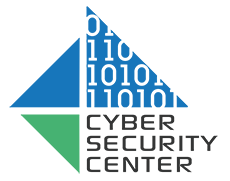       ЭТАП ПОДГОТОВКИ ЗАЯВКИ НА СЕРТИФИКАЦИЮДействия заявителя на сертификацию:Перечень документов, которые должны быть приложены к заявке на сертификацию ПО:                  (допускается объединение в одном документе);      (только для ПО, разрабатываемого по заказу конкретного государственного органа 
                             в соответствии со стандартом Oʻz DSt 1987:2018)      (только при сертификации по схеме № 7, см. «Инструкцию по заполнению заявки», шаг 10)      (только при сертификации по схеме № 3, см. «Инструкцию по заполнению заявки», шаг 10)      (только для ПО, предназначенного для передачи конфиденциальной информации, см. п.5.3).     ЭТАП ЗАКЛЮЧЕНИЯ ДОГОВОРА НА СЕРТИФИКАЦИЮДействия заявителя на сертификацию:      ЭТАП ПРОВЕДЕНИЯ СЕРТИФИКАЦИОННЫХ ИСПЫТАНИЙДействия заявителя на сертификацию: Требования к содержанию документов, 
которые должны быть приложены к заявке на сертификацию ПОТребования к Описанию программы Сведения о ПО4.1.1 Наименование ПО: Необходимо указать наименование ПО (включая его версию и релиз), полностью соответствующее указанному в заявке на сертификацию согласно “Инструкции по оформлению заявки”.4.1.2 Назначение ПО:  Необходимо указать область применения ПО (например – “Программный продукт предназначен для обеспечения передачи сгенерированных фискальных документов в режиме реального времени оператору фискальных данных с функцией печати чеков”).4.1.3 Передача конфиденциальных данных:  В случае, если ПО предназначено для передачи какого-либо из видов конфиденциальной информации (указанных в Постановлении Президента Республики Узбекистан № ПП-614 от 03.04.2007г.) необходимо указать конкретный вид конфиденциальной информации и способы её защиты – имеется ли в ПО собственный криптографический модуль или применяются внешнее ПО или устройство, применяемые API, СКЗИ и протоколы, формат файлов, используемые веб-адреса, получатели и источники данных.4.1.4 Язык программирования: Необходимо указать применявшиеся при разработке ПО язык программирования и среду разработки (фреймворк). Если применялось несколько языков программирования, необходимо перечислить все языки и фреймворки, с указанием компонентов ПО, которые были написаны на каждом из применявшихся языков программирования.4.1.5 Среда разработки: Необходимо указать применявшуюся при разработке ПО 
среду разработки (например – “Microsoft Visual Studio Enterprise 2022”).4.1.6 СУБД: В случае, если в состав ПО входит база данных, необходимо указать применяемую СУБД (например – “MySQL v.8.0.32”). 
Если в данном ПО не требуется база данных, необходимо указать 
- «Не применяется». 4.1.7  ОС и требования к программной среде и аппаратному обеспечению: Необходимо указать операционные системы, с которыми совместимо ПО, 
(а также другие программы, которые должны быть установлены для корректной инсталляции и функционирования ПО) и требования 
к аппаратному обеспечению, необходимые для функционирования ПО 
(например – “Microsoft Windows 10, 11; процессор не хуже типа 16 CPUs x Intel(R) Xeon(R) CPU E5-2690 0 @ 2.90GHz;  ОЗУ типа DDR3 емкостью 
не менее 4 GB; ПЗУ емкостью не менее 16 GB; видеокарта типа 3D Memory
 не менее 256 MB”).4.1.8  Сведения об архитектуре ПО: Необходимо привести:1)     Графическую блок-схему клиент-серверной информационной системы (должна содержать названия основных частей системы (например модули «Сервер, Клиент, БД») и реализуемые связи с другими информационными системами (с указанием названия других систем).2)    	Описания каждой из основных частей (модулей) клиент-серверной информационной системы (наименование, предназначение, с какими модулями и как взаимодействует).3)      Описания взаимосвязей клиент-серверной информационной системы с другими информационными системами (как реализована взаимосвязь с другими информационными системами, обмен какими данными проводится при взаимодействии систем).4.1.9  Перечень внешних серверов, с которыми осуществляется связь при инсталляции и функционировании ПО: В случае, если инсталляция или функционирование ПО 
не могут осуществляться без связи с внешними серверами, необходимо указать точный адрес сервера в сети Интернет и причину, по которой необходима данная связь (например – “при инсталляции ПО ОС Windows осуществляет проверку подлинности сертификата ПО, направляя по протоколу HTTPS запрос в удостоверяющий Центр по адресу 192.168.123.132”). Если существует возможность избежать установления связи с внешними серверами, необходимо указать о такой возможности и сообщить об ограничениях, возникающих при инсталляции или функционировании ПО без внешних связей.Если в данном ПО не предусмотрена связь с внешними серверами, необходимо указать - «Связь с внешними серверами не осуществляется».4.1.10 Виды информации, передаваемой и принимаемой с внешних серверов: 
В случае, если инсталляция или функционирование ПО не могут осуществляться 
без связи с внешними серверами, необходимо указать соответствующий протокол 
и формат передачи информации (например – «Идентификационные данные 
с клиентского приложения передаются в определяемый провайдером персональных данных ЦОД по протоколу TLS 3.0 в формате, соответствующем Oʻz DSt 3349:2018»).4.1.11 Хэш-значение (контрольная сумма) архивного файла (в формате zip) 
с не компилированным исходным кодом ПО или хэш-значения (контрольные суммы) каждого компилированного исполняемого файла ПО:  Контрольные суммы должны вычисляться по Oʻz DSt 1106:2009 (2-алгоритм).Описание исходного кода4.2.1 Структура исходного кода: Необходимо перечислить все компоненты ПО 
(можно в виде скриншотов директории с папками и файлами компонентов). Пример: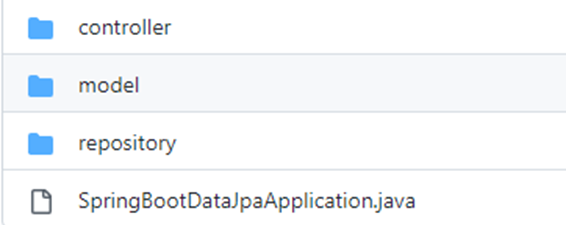 4.2.2   Описание компонентов: Необходимо описать предназначение и функции каждого из указанных в п. 4.2.1 компонентов.Пример:Компонент “Controller” обеспечивает «связь» между пользователем и системой с использованием REST API. Контролирует и направляет обмен данными между пользователем и системой. Данный компонент состоит из 1 файла: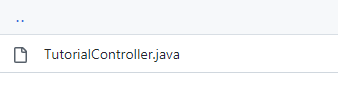 4.2.3 Описание файлов по каждому компоненту: Необходимо привести описание  каждого из указанных в п. 4.2.2 файлов по следующему шаблону.4.2.4	 Описание функций сетевого взаимодействия: Необходимо привести описание  каждой функции, обеспечивающей выполнение указанных 
при выполнении п. 4.1.9-4.1.10 внешних связей, по следующему шаблону.  ТРЕБОВАНИЯ К ПО, АППАРАТНОМУ ОБЕСПЕЧЕНИЮ И ИНФОРМАЦИИ, 
КОТОРЫЕ ДОЛЖНЫ БЫТЬ ПРЕДСТАВЛЕНЫ В ИСПЫТАТЕЛЬНУЮ ЛАБОРАТОРИЮ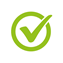 Требования к предоставляемому на сертификационные испытания ПО В испытательную лабораторию должны быть предоставлены: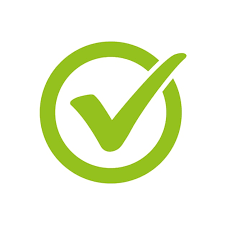 Требования к аппаратному средству. Действия заявителя на сертификацию: Информация для сведения: 5.3 Требования к криптографической защите Информация для сведения: Действия заявителя на сертификацию: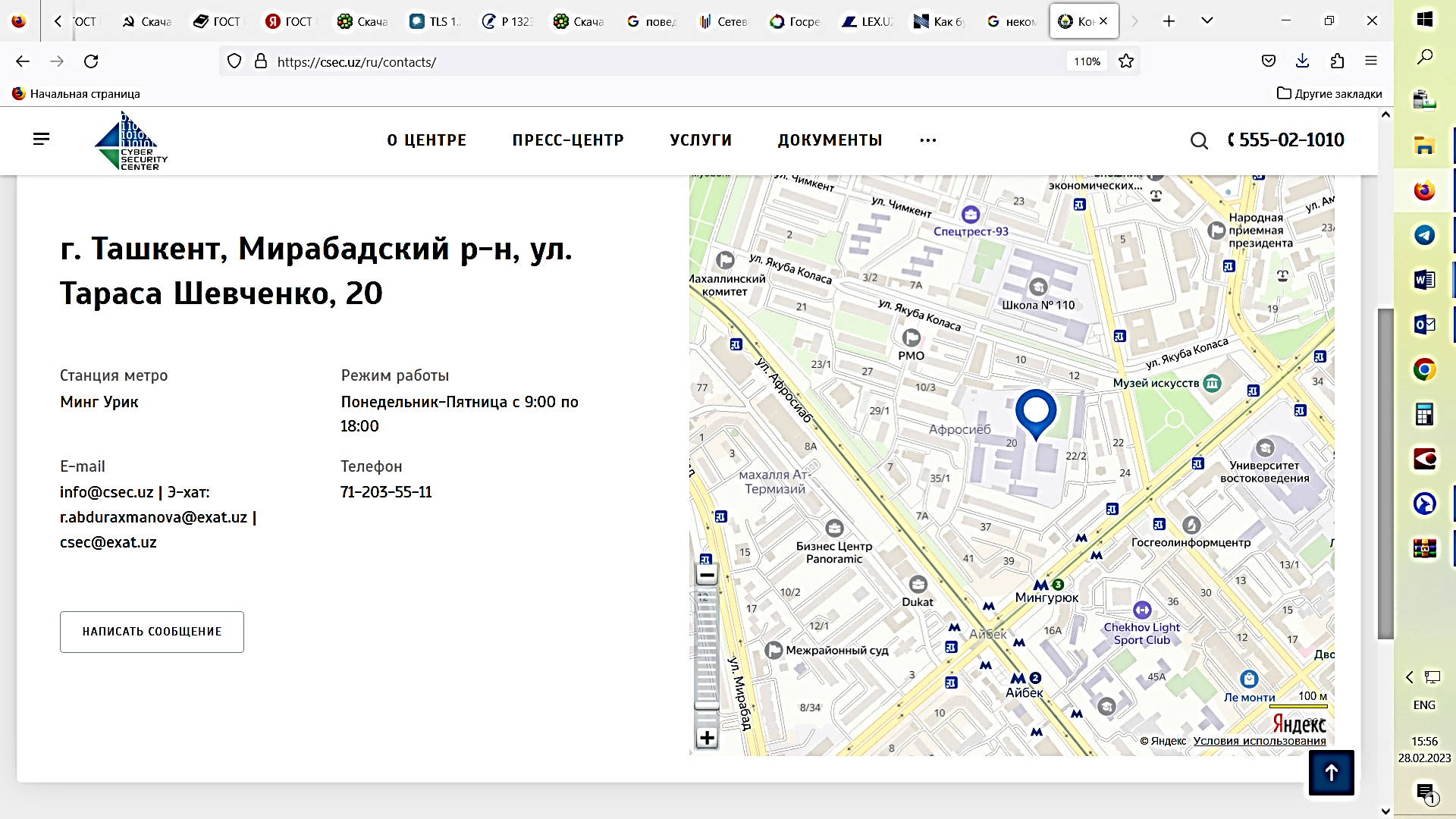 1. Заполнить проект заявки на сертификацию ПО согласно образцу (Приложение 1) в соответствии 
с «Инструкцией по заполнению заявки на сертификацию» (Приложение 2) и оформить сопроводительное письмо согласно образцу (Приложение 3) в формате .doc или .pdf.2. Подготовить комплект документов, которые должны быть приложены к заявке на сертификацию ПО (в формате .doc или .pdf). Требования к содержанию документов, которые должны быть приложены к заявке 
на сертификацию ПО, приведены в разделе IV настоящей Инструкции.3. Направить подготовленный проект Заявки и сопроводительного письма в формате Word 
вместе с комплектом документов в Орган по сертификации ИКТ на электронную почту itsoft@csec.uz.Специалисты Органа по сертификации ИКТ проверят корректность оформления Заявки 
и при необходимости укажут на недостатки в оформлении, которые надо исправить.4. Распечатать полученные от Органа по сертификации ИКТ скорректированные Заявку 
и сопроводительное письмо, подписать их, зарегистрировать письмо, отсканировать их и направить 
в Орган по сертификации ИКТ на электронную почту itsoft@csec.uz.Специалисты Органа по сертификации ИКТ проведут в установленном порядке рассмотрение представленной официальной Заявки, выполнят расчет стоимости работ по сертификации 
и предоставят проект договора на выполнение работ по сертификации.5. Распечатать полученный от Органа по сертификации ИКТ договор на сертификацию в 2 экземплярах, подписать их, поставить печать и передать оба экземпляра в Орган по сертификации ИКТ.Специалисты Органа по сертификации ИКТ обеспечат подписание и регистрацию договора, после чего можно будет получить один экземпляр договора и провести оплату по нему.6. После получения от Органа по сертификации ИКТ подписанного и зарегистрированного экземпляра договора произвести в установленные сроки оплату согласно условиям договора. 7. Не позднее установленных в договоре сроков предоставить в 
ГУП «Центр кибербезопасности»:- установочные файлы ПО; - полный не компилированный исходный код ПО;- информацию, перечисленную в разделе IV настоящей Инструкции;- необходимые вспомогательные средства, указанные в договоре. Требования к ПО, а также к аппаратному обеспечению и информации, которые должны быть представлены в испытательную лабораторию, приведены в разделе V настоящей Инструкции.8. Согласовать с испытательной лабораторией все условия, необходимые для проведения испытаний конкретного представленного на сертификацию ПО (например - предоставление тестового доступа 
к веб-приложениям, содействие в инсталляции ПО, организация коммуникаций с разработчиками ПО и т.п.) и выполнить данные условия.Специалисты заявителя на сертификацию могут по согласованию присутствовать 
при проведении сертификационных испытаний исходного кода ПО для получения уверенности в обеспечении конфиденциальности их интеллектуальной собственности.9. При получении от испытательной лаборатории информации о необходимых коррективах в ПО 
или в технической документации - своевременно выполнить их и предоставить в испытательную лабораторию. Название компонентасогласно п.4.2.1согласно п.4.2.1Название файлаКоличество строк кодаОписаниесогласно п.4.2.2точное значение в цифрахПример - Состоит из функции работы с CRUD операции (чтение, запись, обновление, удаление) 
в таблицу БД TutorialsНазвание функцииПутьПротоколСтруктура принимаемых данныхСтруктура передаемых данныхОписаниеpublic Sender()/src/sender/ sender.java 23 -32 строкаHTTPAddress: String,Message: stringMessage: string,File: BinaryПредназначена для отправки сообщения и файлов по почте SMTP       - Некомпилированный полный исходный код всего ПО,      включая все его системы (подсистемы, отдельные части, компоненты, модули)     - для ПО, разработанного на интерпретируемых языках программирования;Совместно с исходным кодом должны быть предоставлены хэш-значение 
архивного файла (контрольная сумма) с некомпилированным исходным кодом, вычисленная по Oʻz DSt 1106:2009 (2-алгоритм).     - Компилированный полный исходный код ПО (инсталлятор)      - для ПО, разработанного на компилируемых языках программирования;Совместно с исполняемыми файлами должны быть предоставлены их хэш-значения (контрольные суммы), вычисленные по Oʻz DSt 1106:2009 (2-алгоритм).    - В случае, если в состав сертифицируемого ПО входит база данных, она также должна 
             быть предъявлена в испытательную лабораторию.Для проведения функционального тестирования в испытательную лабораторию необходимо 
на период испытаний предоставить (в установленные в договоре на сертификацию сроки) 
аппаратное средство, для функционирования на котором предназначено сертифицируемое ПО.Примеры предоставляемого для испытаний аппаратного средства - персональный компьютер, планшет, ноутбук, контрольно-кассовая машина, мобильный телефон, ключ Е-Кalit, фискальный модуль, принтер для чеков, сканер чеков, сим-карта и т.п. Прием аппаратного средства в испытательную лабораторию и его возврат заявителю после проведения сертификационных испытаний документально регистрируются.В случае, если аппаратное средство является стационарным (например - сервер) и находится 
в эксплуатации, заявитель может официально обратиться в испытательную лабораторию с просьбой 
о проведении части сертификационных испытаний (функционального тестирования) 
размещенного на нём ПО путем дистанционного доступа. В случае, если при функционировании сертифицируемого ПО осуществляется передача конфиденциальной информации, эта информация должна быть защищена программным или аппаратно-программным средством криптографической защиты информации (СКЗИ). Перечень сведений, отнесенных к конфиденциальной информации, утвержден Постановлением Кабинета Министров от 7 ноября 2011 года № 296. До подачи заявки на сертификацию ПО, применяемое при его функционировании СКЗИ должно быть сертифицировано согласно Постановлению Президента Республики Узбекистан № ПП-614 «О мерах по организации криптографической защиты информации в Республике Узбекистан» уполномоченным органом 
по сертификации. К заявке на сертификацию ПО необходимо приложить копию сертификата на СКЗИ.При необходимости дополнительные пояснения по выполнению настоящей Инструкции можно получить в Органе по сертификации ИКТ ГУП «Центр кибербезопасности»:г.Ташкент, Мирзо-Улугбекский район, ул. Т.Шевченко, 20 тел.: (998-71) 203-00-28                         e-mail: itsoft@csec.uz